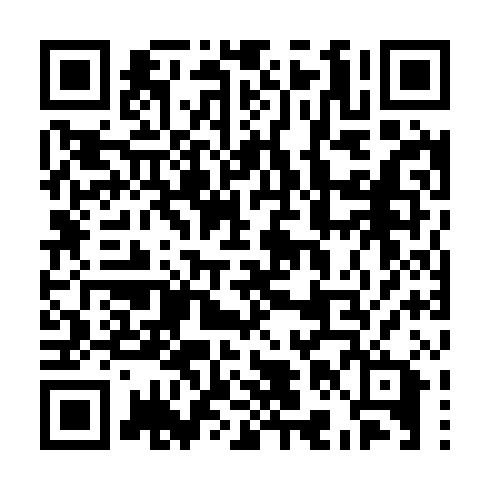 Ramadan times for Monte de Sao Domingos Velho, PortugalMon 11 Mar 2024 - Wed 10 Apr 2024High Latitude Method: Angle Based RulePrayer Calculation Method: Muslim World LeagueAsar Calculation Method: HanafiPrayer times provided by https://www.salahtimes.comDateDayFajrSuhurSunriseDhuhrAsrIftarMaghribIsha11Mon5:165:166:4612:384:466:326:327:5612Tue5:145:146:4412:384:476:336:337:5713Wed5:135:136:4312:384:486:346:347:5814Thu5:115:116:4112:384:496:356:357:5915Fri5:095:096:3912:374:506:366:368:0116Sat5:085:086:3812:374:506:376:378:0217Sun5:065:066:3612:374:516:386:388:0318Mon5:045:046:3512:364:526:396:398:0419Tue5:035:036:3312:364:536:406:408:0520Wed5:015:016:3112:364:546:416:418:0621Thu4:594:596:3012:354:546:426:428:0722Fri4:574:576:2812:354:556:436:438:0823Sat4:564:566:2612:354:566:446:448:1024Sun4:544:546:2512:354:566:456:458:1125Mon4:524:526:2312:344:576:466:468:1226Tue4:504:506:2212:344:586:476:478:1327Wed4:484:486:2012:344:596:486:488:1428Thu4:474:476:1812:334:596:496:498:1529Fri4:454:456:1712:335:006:506:508:1730Sat4:434:436:1512:335:016:516:518:1831Sun5:415:417:141:326:017:527:529:191Mon5:395:397:121:326:027:537:539:202Tue5:385:387:101:326:037:547:549:213Wed5:365:367:091:326:037:557:559:234Thu5:345:347:071:316:047:567:569:245Fri5:325:327:061:316:057:577:579:256Sat5:305:307:041:316:057:587:589:267Sun5:285:287:031:306:067:597:599:288Mon5:275:277:011:306:078:008:009:299Tue5:255:256:591:306:078:018:019:3010Wed5:235:236:581:306:088:028:029:31